Sehr geehrte Gäste, wir bedienen Sie an Ihrem Platz. Bitte beachten Sie auch unsere Tagesempfehlung.Informationen über Zutaten in unseren Speisen, die Allergien oder Unverträglichkeiten auslösen können, erhalten Sie auf Nachfrage bei unseren Küchen- und Servicemitarbeitern.**Eine Nennung der Allergene erfolgt, wenn die bezeichneten Stoffe oder daraus hergestellte Erzeugnisse als Zutat im Endprodukt enthalten sind. Trotz sorgfältiger Herstellung unserer Gerichte können neben den gekennzeichneten Zutaten Spuren anderer Stoffe enthalten Sein, die im Produktionsprozess in der Küche verwendet werden.Unsere regionalen Lieferanten erzielen beste Qualität:Staatsbad Bad Ems GmbH		Bionade			        Kaffeerösterei Nero Privatbrauerei Hachenburg	Kelterei Heil Fruchtsäfte 	        Birkenhof-Brennerei Bäckerei Zorn		               Selters an der Lahn 	        Café Kesseler  Weingut LorenzLegende	          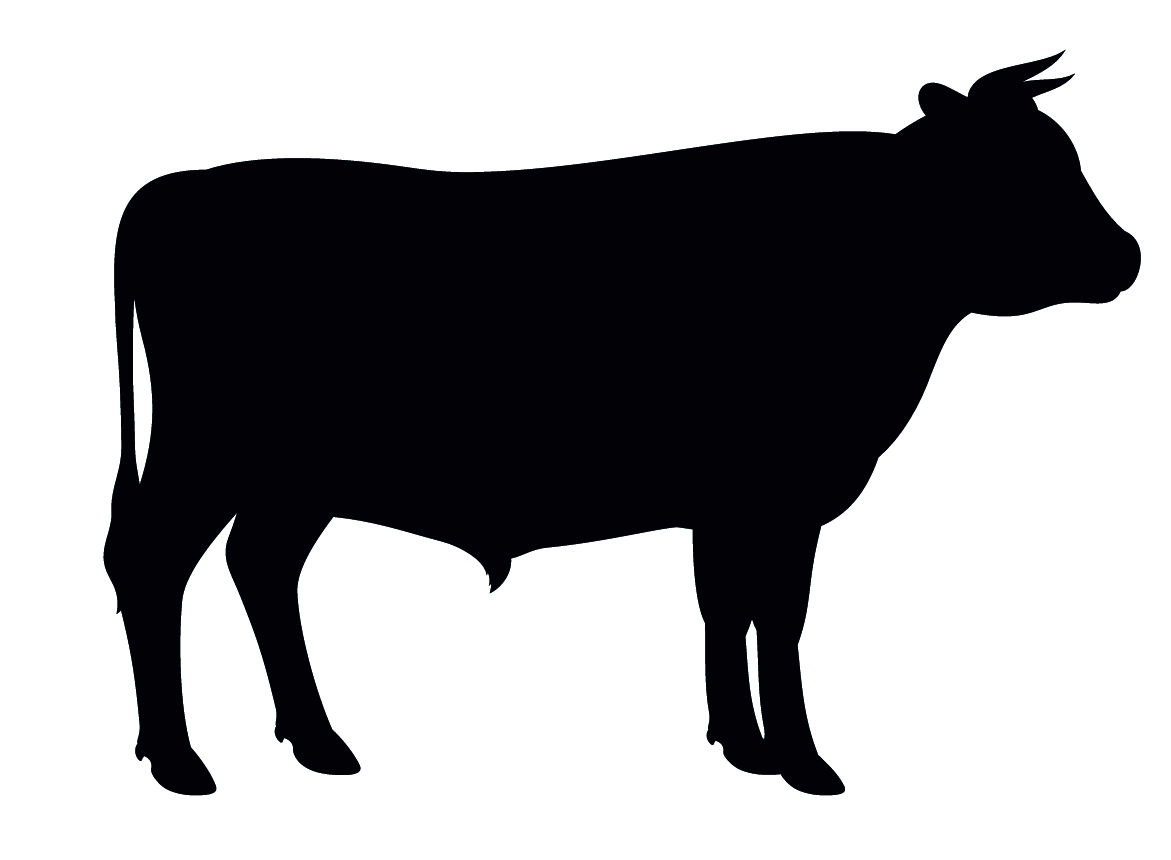 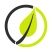 	Vegetarisch			Rindfleisch	Fisch			Schweinefleisch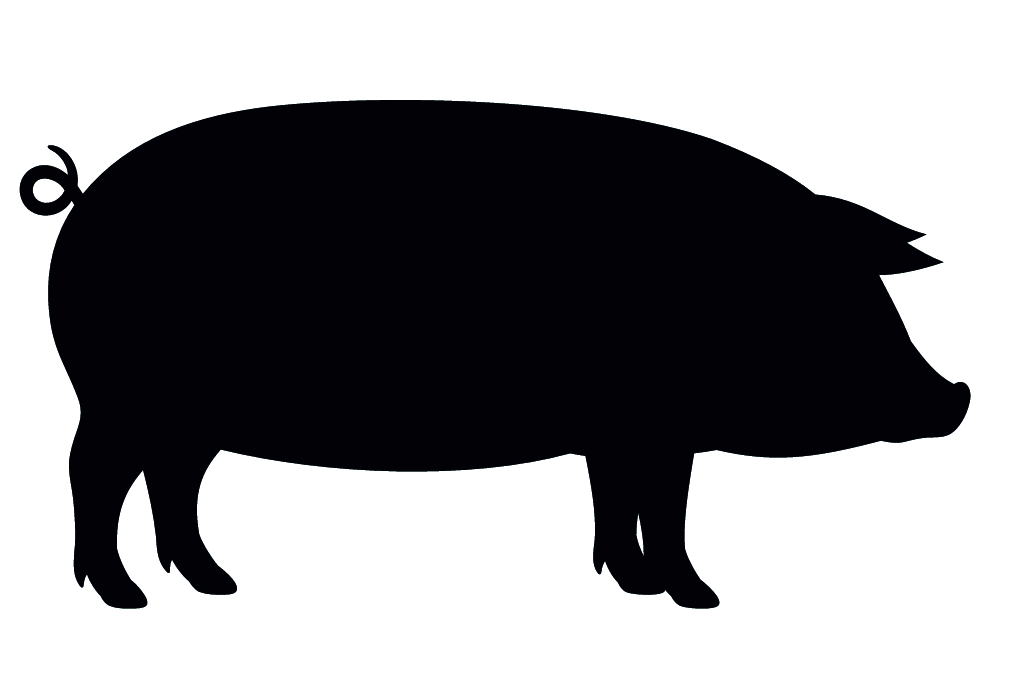 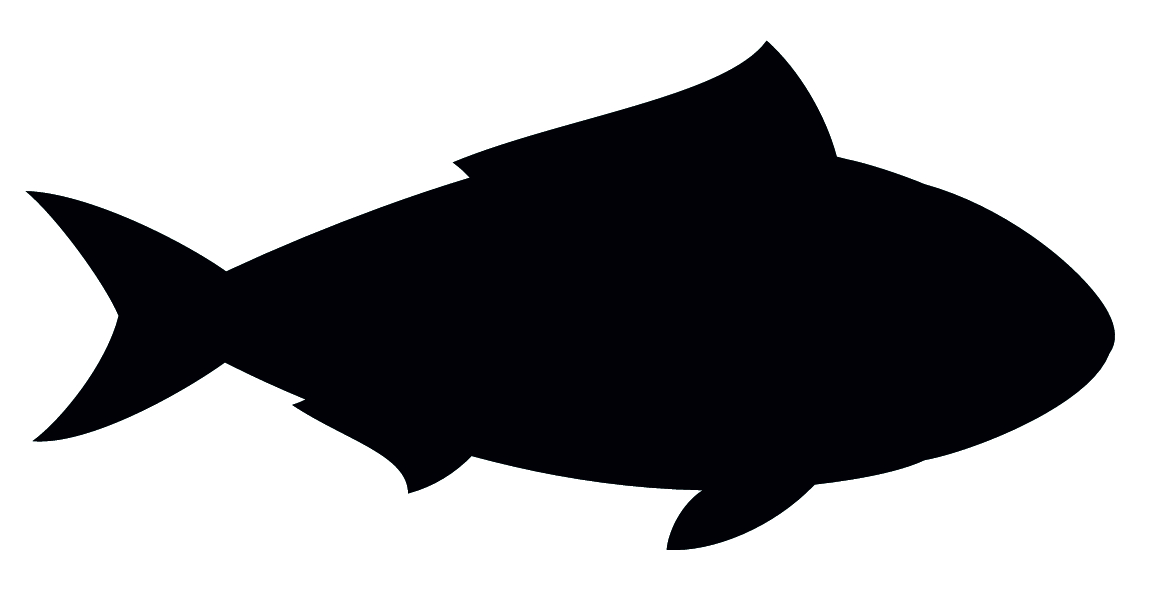 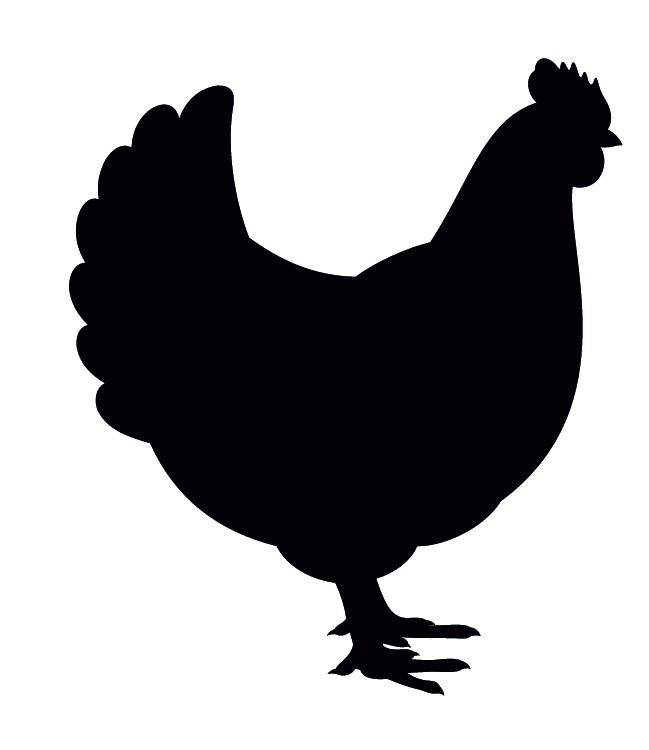 	HühnchenSALATEBunter Zupfsalat mit gebratenen Champignons			8,90 €mit Tomaten, Gurken, Paprika, Frühlingslauch und                              Wildkräutertopping an Apfel-Kräutervinaigrette	Gemischter Salat mit gebratenem Lachsfilet 			11,90€mit Tomaten, Gurken, Paprika, Frühlingslauch	an Joghurt-Kräuter-DressingKnackiger Salat mit gebratener Hähnchenbrust			10,90 €mit Tomaten, Gurken, Paprika, Frühlingslauch	und Joghurt-Kräuter-Dressing						Salat mit Rindfleischstreifen und Champignons			12,30 €130g argentinisches Angus Roastbeef mit sautiertenChampignons an buntem Salat mit Tomaten, Gurken, Paprika, Frühlingslauch und Melonenschiffchen an Balsamico-Vinaigrette	Veganer Thermensalat „Halberts“ 					9,40 €              mit gerösteten Kartoffelwürfeln , Trauben, Tomaten, Gurken,                      Paprika und Frühlingslauch an Apfel-Vinaigrette				              Karamellisierter Ziegenkäse an Salatbouquet			9,90€	mit Tomaten, Gurken, Paprika und Frühlingslauch an Apfel-Vinaigrette,dazu Wallnusskerne und Karotten-Ingwer-Mandel Chutney		SuppenTomatensuppe mit Kräuterdip				              4,40 €	Klare Rinderbouillon mit Karottenstiften				4,40 €Zu allen Salaten und Suppen reichen wir Ihnen Brot.FÜR UNSERE KLEINEN GÄSTESpaghetti  mit Tomatensauce 					4,80 €Spaghetti  mit Bolognese Sauce					5,80 €4 Fischstäbchen mit Karottengemüse und Kartoffelpüree		5,40€DER KLEINE SPA-GENUSSKräuter-Pilz-Risotto						8,90€mit Champignons, Tomatenwürfel, Frühlingslauchund Parmesan							Veganes Tomaten-Risotto					8,90€mit Tomatenwürfel, Frühlingslauch, Knoblauch 				und frischen Kräutern     Ofenkartoffel						             7,80 €		mit Kräuter-Sourcream an Salatbouquet mit Tomaten, 	                          Gurken, Paprika und Frühlingslauch					Gratiniertes Thunfischbrot					6,70€2 geröstete Baguette-Scheiben mit Thunfisch, Tomatenwürfel, Frühlingslauch und geriebenem Käse dazu Zupfsalat mit Tomaten, Gurken, Paprika und Frühlingszwiebeln				Kartoffelpuffer-mit Räucherlachs(2), Sahnemeerrettich(2) und Salatbouquet mit	8,90 € Tomaten, Gurken, Paprika und Frühlingslauch 			-mit Apfelmus 							4,60 €OFENFRISCHE FLAMMKUCHENVegetarischer Flammkuchen						7,60 €mit Kräutercreme, Tomatenwürfel, Paprika, Frühlingslauchund geriebenem Käse 							Bolognese  Flammkuchen						8,20 €Speck-Zwiebel Flammkuchen(1,2)					8,20 €PASTADuett von Ziegenkäse und Pasta					9,90 €3 Ziegenkäsetaler im Schinkenmantel(1,2,10) auf Rigatoni in leichterRahmsoße mit Blattspinat, Tomatenwürfeln und Parmesan		Spaghetti Bolognese mit Parmesan 					8,90 €Spaghetti Carbonara	 						8,40 €in frischer Sahnesauce mit SchinkenstreifenSpaghetti „Taunus“							12,20 €130g gebratene Rindfleischstreifen vom argentinischem Angusrindan Pfefferrahmsauce mit grünem Pfeffer, Knoblauchund Lauchzwiebeln 							Pasta  Lachs								10,40 €Tagliatelle mit Räucherlachsstreifen(2), Blattspinat und frischem Dillan Meerrettich-Rieslingsauce(2) 						Pasta Pilze    								9,20 €Rigatoni mit frischen Champignons in leichter Rahmsoße, Lauchzwiebeln,      Petersilie und Parmesan		GEFLÜGEL & FLEISCHThai-Currykonfierte, gegrillte Hähnchenbrust an roter Thai-Currysoßemit frischer Ananas und Tagliatelle 					10,40 €3 Schweinemedaillons im Schinkenmantel(1,2)auf Pfefferrahmsauce mit Möhrengemüse undKartoffel-Rosmarin-Ecken 						12,90 €Geschnetzeltes „Züricher Art“Filetstreifen vom Schwein mit frischen Champignons, Lauchzwiebelnund Kartoffelrösti 							12,60 €Argentinisches Rumpsteak180g argentinisches Angus Roastbeef an Kartoffel-Rosmarin-Eckenund Salatbouquet mit Tomaten, Gurken, Paprika und Frühlingslauch 	17,90 €FISCHGebratenes Lachsfilet						12,90 €auf saftigem Spinat-TomatengemüseDESSERTSHausgemachte Waffel- mit Puderzucker 							2,90 €- mit Früchten, Eis und Sahne 						5,10 €Wiener Apfelstrudel aus gezogenem Strudelteig			5,60 €mit Vanilleeis, Sahne und Krokant 					Frischer Obstsalat							3,60 €mit Walnüssen und Joghurt 						Eingeweckte Rote Grütze mit Vanilleeis 	3,40 €FRÜHSTÜCKSANGEBOT - täglich von 9.00 bis 11.30 UhrFrühstarter Frühstück						1 Dinkel- und 1 Sonnenkornbrötchen, Butter, Marmelade und Honig, dazu ein Heißgetränk Ihrer Wahl Zusätzlich wählen Sie zwischen:- herzhaftem Brötchenbelag oder	      6,90€- Rührei mit Schinkenstreifen(1,2) und Tomatenwürfel 	 6,90€Sportler Frühstück1 Dinkel- und 1 Sonnenkornbrötchen, Butter und herzhafter 
Brötchenbelag, Marmelade, ein Früchte-Joghurt-Müsli, 1 Glas 0,3 l Orangensaft,
dazu ein Heißgetränk Ihrer Wahl     	      8,90€Promenaden-Frühstück 1 Dinkel- und 1 Sonnenkornbrötchen, Butter, hausgemachte 
Marmelade der Saison und Honig, dazu Krabbenrührei, roher Schinken(1,2),  
Salami(1,2,3,5,6)  und Käse(4,7), Obstsalat sowie 1 Glas 0,1 l Prosecco
und ein Heißgetränk Ihrer Wahl					           11,90€   Erweitern Sie Ihr Frühstück mit: 
   - Dinkel- oder Sonnenkornbrötchen	0,90 €- Früchte-Joghurt-Müsli	1,90 €- Obstsalat 	2,60 €- Rührei mit Schinkenstreifen(1,2) und Tomatenwürfel	3,60 €- Glas Orangensaft 0,3l	2,90 €- Glas Sekt 0,1l	2,70 €   - Portion Räucherlachs mit Sahnemeerrettich(2)	5,50 €KAFFEESPEZIALITÄTEN Aus der Rösterei Nero in KoblenzKaffee Creme	2,50 €Milchkaffee	2,90 €Cappuccino	2,70 €Latte Macchiato	2,90 €Espresso	2,10 €Doppelter Espresso	3,60 €Espresso Macchiato	2,30 €Doppelter Espresso Macchiato	3,80 €Alle unsere Kaffeespezialitäten sind auch entkoffeiniert erhältlichHEISSE GETRÄNKEPott heiße Schokolade ohne Sahne	2,90 €Pott heiße Schokolade mit Sahne	3,30 €Chocciatto – Heiße Schokolade mit einem Espressoshot	3,50 €Glas heiße Milch	1,90 €Glas heiße Zitrone	1,90 €Diverse Sorten Tee aus dem Hause Althaus	2,50€Darjeeling Castelton, Earl Grey Classic, Sencha Supreme, Green Matinee, Lemon Mint, Fancy Chamomile, Milde Minze, Classic Herbs, Fruity BerryALKOHOLFREIE GETRÄNKESelters an der Lahn/MineralwasserClassic, Leicht, Naturell 	Flasche	0,25 l 	2,20 €	
	Flasche	0,75 l	4,80 €Emser Kränchen Tafelwasser	Flasche	0,25 l 	2,10 €Coca Cola / Coca Cola Zero	Flasche	0,33 l	2,90 €fritz Limo Zitrone(2), Orange(2,4), Melone(4),           Apfel-Kirsch-Holunder(2,4)	Flasche	0,33 l	2,90 €Bionade 				Holunder, Ingwer-Orange oder Kräuter	Flasche	0,33 l 	2,90 €         FRUCHTSÄFTE UND SCHORLEN           Von der Kelterei HeilApfel- (naturtrüb), Orangen-, Maracujasaft, Bananen-, 7 Beeren,                                   Sauerkirsch-, Schwarzer Johannisbeer-, KiBa und Rhabarbernektar					Glas 	0,3 l      2,90 €       0,5 l      3,80 €           Fruchtsaft-/Fruchtnektarschorlen	                                               	Glas       0,3 l      2,50 €       0,5 l      3,60 €SPIRITUOSEN	2clWesterwälder Kümmel oder Kräuter 	1,30 €Haselnusslikör 	1,90 € Alte Zwetschge oder Birnenbrand mit Honig 	3,10 € BIEREHachenburger Pils			Flasche		0,33 l 		2,50 €Hachenburger Radler			Flasche 	0,33 l 		2,50 €Paulaner Hefe Weizen	Flasche 	0,50 l		3,70 €
Hachenburger Pils (alkoholfrei)		Flasche 	0,33 l		2,50 €Hachenburger Radler (alkoholfrei)	Flasche 	0,33 l		2,50 €Erdinger Weizen (alkoholfrei)	Flasche 	0,50 l		3,70 €Hachenburger Malzbier                             Flasche               0,50  l                  3,40 €APÉRITIFS  		            0,20 lHugo	4,70 €Aperol Spritz 			4,70 €Ramazotti Rosato Duo        	     	4,70 €Longdrinks	                                                                               0,30 lCuba Libre 	 5,60 €Gin & Tonic	 5,60 €       SEKT UND WEINOffene Weißweine	0,10 l 	0,20 lRiesling trocken, Weingut Lorenz, Mittelrhein	 	 2,60 €		  4,40 €Riesling feinherb, Weingut Lorenz, Mittelrhein	    2,60 €		4,40 €Offener  RoséweinSpätburgunder Rose, Weingut Lorenz, Mittelrhein	2,60 € 	4,40 €  Offener RotweinSpätburgunder trocken, Weingut Müller, Mosel	2,80 € 	   4,60 € WeinschorlenWeißwein- oder Rotweinschorle 	2,10 € 	4,10 €Sekt		Geldermann Brut                                                               2,80 €1 konserviert, 2 mit Antioxidationsmittel, 3 mit Süßungsmittel, 4 mit Nitritpökelsalz und Nitrat, 5 mit Geschmacksverstärker, 6 Säuerungsmittel, 7 Farbstoff (Beta Carotin) 8 koffeinhaltig, 9 koffeinhaltig, erhöhter Koffeingehalt (25 mg/100 ml), 10 Phosphat